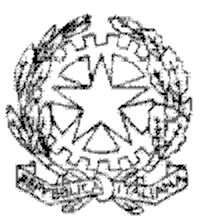 ISTITUTO COMPRENSIVO STATALE ”A. MORO”SCUOLA DELL’INFANZIA, PRIMARIA E SECONDARIA 1°Via M. Montessori, 7 – 30010 CAMPAGNA LUPIA (Venezia)Telefono 041460046 – Fax 041 5145161  - Codice Meccanografico   VEIC816009 Codice Fiscale   82012480271Circ. n. 60                                       Campagna Lupia, 03/12/2015DA DETTARE SUL DIARIO DI TUTTI GLI ALUNNI E CONTROLLARE FIRMA DEI GENITORI PER PRESA VISIONEOggetto: COMUNICAZIONESi ricorda che il Lunedì 7 Dicembre 2015 la scuola è chiusa per il Ponte dell’Immacolata, le lezioni riprenderanno regolarmente il giorno 9 Dicembre 2015.                                                        LA DIRIGENTE SCOLASTICA Reggente                                                                          Fulvia SALMASO                                                                      Firma autografa a mezzo stampa                                                                                          Ai sensi dell’art. 3, comma 2, del D.lgs. 39/1993